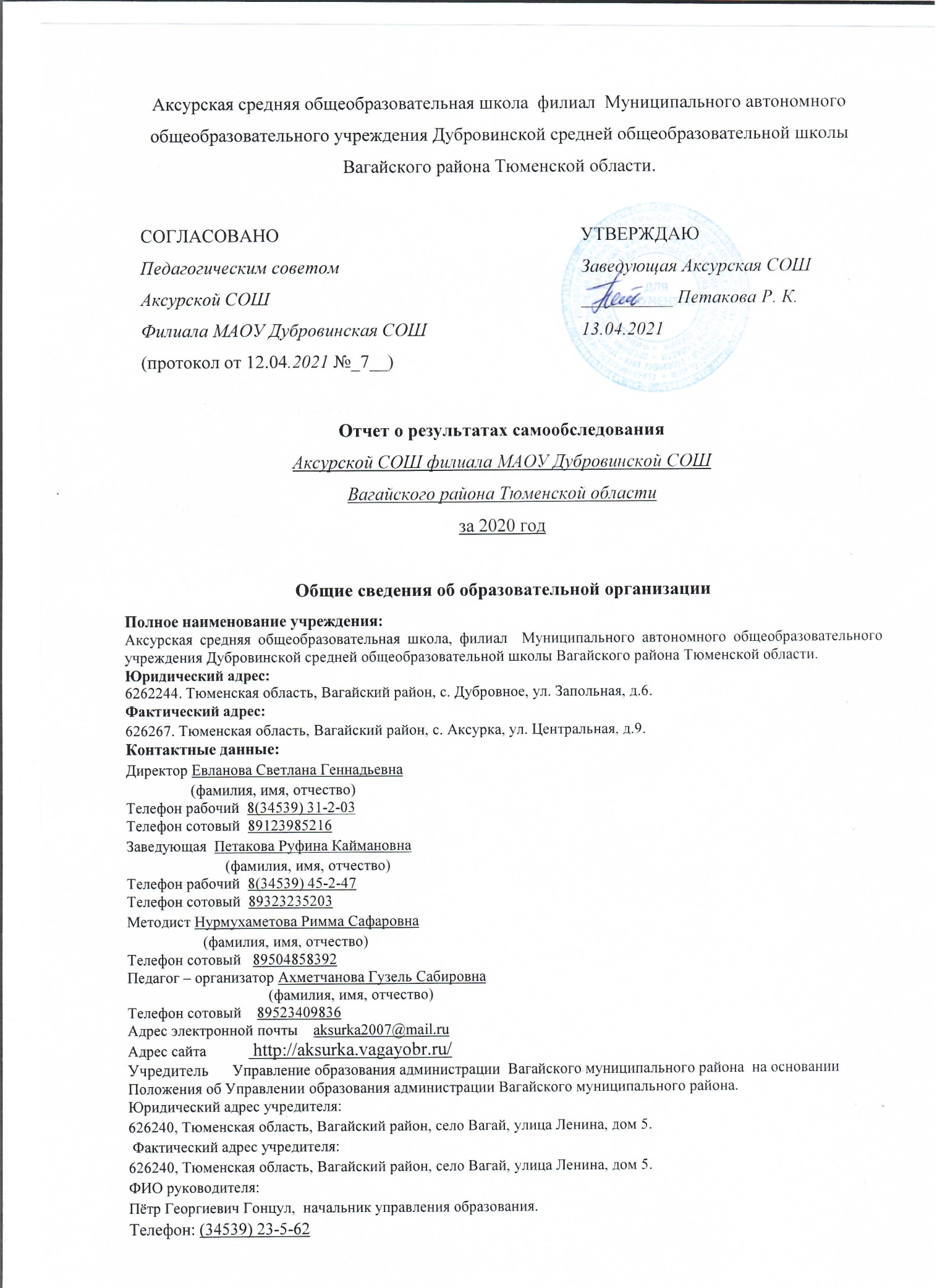 Аксурская средняя общеобразовательная школа  филиал  Муниципального автономного общеобразовательного учреждения Дубровинской средней общеобразовательной школы Вагайского района Тюменской области.Отчет о результатах самообследованияАксурской СОШ филиала МАОУ Дубровинской СОШВагайского района Тюменской областиза 2020 годОбщие сведения об образовательной организацииПолное наименование учреждения:Аксурская средняя общеобразовательная школа, филиал  Муниципального автономного общеобразовательного учреждения Дубровинской средней общеобразовательной школы Вагайского района Тюменской области.Юридический адрес:6262244. Тюменская область, Вагайский район, с. Дубровное, ул. Запольная, д.6.Фактический адрес:626267. Тюменская область, Вагайский район, с. Аксурка, ул. Центральная, д.9.Контактные данные:                    Директор Евланова Светлана Геннадьевна                    (фамилия, имя, отчество)Телефон рабочий  8(34539) 31-2-03Телефон сотовый  89123985216Заведующая  Петакова Руфина Каймановна                          (фамилия, имя, отчество)   Телефон рабочий  8(34539) 45-2-47                                                                                                                                                                                   Телефон сотовый  89323235203                                                                    Методист Нурмухаметова Римма Сафаровна                      (фамилия, имя, отчество)                                                                     Телефон сотовый   89504858392 Педагог – организатор Ахметчанова Гузель Сабировна                                      (фамилия, имя, отчество)                                              Телефон сотовый    89523409836Адрес электронной почты    aksurka2007@mail.ruАдрес сайта            http://aksurka.vagayobr.ru/Учредитель      Управление образования администрации  Вагайского муниципального района  на основании Положения об Управлении образования администрации Вагайского муниципального района.Юридический адрес учредителя:626240, Тюменская область, Вагайский район, село Вагай, улица Ленина, дом 5. Фактический адрес учредителя:626240, Тюменская область, Вагайский район, село Вагай, улица Ленина, дом 5.ФИО руководителя:  Пётр Георгиевич Гонцул,  начальник управления образования.Телефон: (34539) 23-5-62Реквизиты лицензионного разрешения на ведение образовательной деятельности, свидетельства о госаккредитации:Лицензия на право осуществления образовательной деятельности серия 72 П 01 № 0003466 от 12.12.2016 года рег.№6846Свидетельство о государственной аккредитации серия 72 А 02 № 0000721 от 27.12.2016 г. рег.№098Аксурская средняя общеобразовательная школа, филиал  Муниципального автономного общеобразовательного учреждения Дубровинской средней общеобразовательной школы расположена в селе Аксурка Вагайского района Тюменской области.Большинство семей обучающихся проживают в частных домах: 49 % - в с.Аксурка, 51 % − в д.Второсалинская., в школе обучаются 45 детей, из них на подвозе 23 ребенка.Основным видом деятельности Школы является реализация общеобразовательных программ начального общего, основного общего и среднего общего образования. Аналитическая частьI.Оценка образовательнойдеятельностиОбразовательная деятельность в Школе организуется в соответствии с Федеральным законом от 29.12.2012 № 273-ФЗ «Об образовании в Российской Федерации», ФГОС начального общего, основного общего и среднего общего образования, СП 2.4.3648-20 «Санитарно-эпидемиологические требования к организациям воспитания и обучения, отдыха и оздоровления детей и молодежи», СанПиН 1.2.3685-21 «Гигиенические нормативы и требования к обеспечению безопасности и (или) безвредности для человека факторов среды обитания», другими нормативными правовыми актами, которые регулируют деятельность образовательных организаций, основными образовательными программами.локальными нормативными актами Школы.Учебный план 1–4-х классов ориентирован на 4-летний нормативный срок освоения основной образовательной программы начального общего образования (реализация ФГОС НОО), 5–9-х классов – на 5-летний нормативный срок освоения основной образовательной программы основного общего образования (реализация ФГОС ООО), 10–11-х классов – на 2-летний нормативный срок освоения образовательной программы среднего общего образования (реализация ФГОС СОО).В 2020 году в результате введения ограничительных мер в связи с распространением коронавирусной инфекции часть образовательных программ в 2019/20 и в 2020/21 учебных годах пришлось реализовывать с применением электронного обучения и дистанционных образовательных технологий. Для этого использовались федеральные и региональные информационные ресурсы.Результаты педагогического анализа, проведенного по итогам освоения образовательных программ в дистанционном режиме, свидетельствуют о снижении результативности образовательной деятельности в начальной и основной школе. Причину данной ситуации видим в следующем:недостаточное обеспечение обучающихся техническими средствами обучения – компьютерами, ноутбуками и др., высокоскоростным интернетом;недостаточное внимание родителей (законных представителей) обучающихся при организации домашней обстановки, способствующей успешному освоению образовательных программ;не успешность работников Школы вустановленииполноценного взаимодействия с родителями, проведении достаточных разъяснений о включенности в дистанционные занятия и значимости их для обучающихся.Исходя из сложившейся ситуации, в плане работы Школы на 2021 год необходимо предусмотреть мероприятия, минимизирующие выявленные дефициты, включить мероприятия в план ВСОКО.Воспитательная работаВоспитательная работа школы выстроена в соответствии с нормативно-правовыми документами и Программой воспитания и социализации обучающихся Аксурской СОШ, филиал МАОУ Дубровинской СОШЦель воспитательной работы на 2019 - 2020 учебный год - Создание условий, способствующих развитию интеллектуальных, творческих, личностных качеств учащихся, их социализации и адаптации в обществе на основе принципов самоуправления.Достижению этой цели способствовало решение следующих задач:Совершенствование системы воспитательной работы в классных коллективах;Вовлечение каждого ученика школы в воспитательный процесс;Развитие у учащихся самостоятельности, ответственности, инициативы, творчества;Продолжить работу, направленную на сохранение и укрепление здоровья обучающихся, привитие им навыков здорового  образа жизни, на профилактику правонарушений, преступлений несовершеннолетними;Продолжить работу по поддержке социальной инициативы, творчества, самостоятельности у школьников через развитие детских общественных движений и органов ученического самоуправления.Дальнейшее развитие и совершенствование системы дополнительного образования в школе.Развитие коммуникативных умений педагогов, работать в системе «учитель – ученик - родитель».Реализация этих целей и задач предполагает:Создание благоприятных условий и возможностей для полноценного развития личности, для охраны здоровья и жизни детей;Создание условий проявления и мотивации творческой активности воспитанников в различных сферах социально значимой деятельности;Развитие системы непрерывного образования; преемственность уровней и ступеней образования; поддержка исследовательской и проектной деятельности;Освоение и использование в практической деятельности новых педагогических технологий и методик воспитательной работы;Развитие различных форм ученического самоуправления; Дальнейшее развитие и совершенствование системы дополнительного образования в школе;Координация деятельности и взаимодействие всех звеньев воспитательной системы: базового и дополнительного образования; школы и социума; школы и семьиВоспитательная работа Аксурской СОШ, филиал МАОУ Дубровинской СОШ направлена на развитие  гражданско – патриотического, нравственного, экологического и эстетического воспитания школьников.Каждым классным руководителем разработана программа воспитательной работы с классным коллективом, составленная в соответствии с конкретным классом, с конкретными личностями учеников, с конкретными задачами, которые ставит перед собой классный руководитель. Запланированы мероприятия по профилактике вредных привычек и формированию здорового образа жизни (с приглашением специалистов), организована профилактическая работа по противодействию экстремизму (беседы, презентации, оформление стенда и т.д.). Одной из самых распространенных форм воспитательной работы являются классные часы, которые проводились в еженедельном режиме, по содержанию классные часы отражали все проблемы класса, направлены были на формирование патриотизма (уроки мужества, встречи с интересными людьми), нравственности, культуры и этики поведения.Гражданско-патриотическое воспитаниеС целью развития активной гражданской позиции учебный год начат с проведения тематических классных часов по теме «Урок Памяти и Славы». Формы проведения выбраны разнообразные: виртуальная экскурсия, викторина, лекторий.1 октября 2020 г. Классные руководители  с  учениками Аксурской  СОШ изготовили поздравительные открытки для пожилых людей и приготовили стихи, песни  с детьми, приняли участие в акции «Милосердие». Учащиеся совместно с классными руководителями посетили бабушек и дедушек села, так прошла  акция «Почта добра».Ко Дню учителя младшие школьники и волонтеры изготовили на уроках технологии поздравительные открытки педагогам, ветеранам педагогического труда. Обучающиеся  9 – 11 классов провели День дублера. Ответственные классные руководители  работали над  мероприятием ко Дню матери, который прошел  в онлайн режиме. Основной целью которого было прививать любовь и уважение к матери. Ко Дню народного единства в школах прошли часы познания Отечества «Единство России» в форме квест-игры,  открытые уроки – игры, в которых приняли участие ученики и педагоги школ. 3 декабря 2020г. Прошли классные часы, посвященные Дню Неизвестного солдата. 9 декабря – День героев Отечества.12 декабря – День Конституции.В январе В 2020 году прошла Всероссийская акция памяти «Блокадный хлеб», которая дала эмоциональный старт Году памяти и славы. Ежегодно в феврале проходит «Месячник патриотического воспитания учащихся»Гражданско-патриотическому воспитанию в школе уделяется особое внимание. Работа ведётся по программе «Наш край», целью которой является воспитание гражданских качеств личности. Воспитание этих качеств идёт через уроки, внеклассные мероприятия, сотрудничество с учреждениями и организациями села: это школьная и сельская библиотеки, школьный краеведческий музей «Память», сельский Дом Культуры, Аксурский сельский Совет ветеранов, Аксурская сельская администрация. В феврале прошла встреча с трех поколений (организатор Совет ветеранов )Особенно ценно участие ветеранов труда, педагогов – ветеранов в пропаганде героических традиций нашего народа. Большая работа проходит в канун Дня Победы.Центром воспитательной работы школы является школьный музей. Возглавляет работой музея «Память» Учитель истории, Ахметчанов Н.М. Создан Совет музея, в который входят 5 человек. Работа ведётся по направлениям: экскурсионная деятельность, поисковая, оформительская, исследовательская, массовая работы. За период 2020 г. в музее проведено 6 экскурсий, 2 музейных урока, 4 урока Мужества.В дистанционном режиме масштабно были проведены акции «Окна Победы», «Фонарики - Свечи Победы», «Песни военных лет», дети рисовали рисунки Победы, исполняли стихотворения, пели песни военных лет.Гражданско-патриотическое воспитание в школе проходит на хорошем уровне.В школе также проходят мероприятия  способствующие развитию читательского интереса: библиотечные уроки, выставки книг и журналов о великих писателях и поэтах, о словарях, о ЗОЖ, о родном крае. Организатором данной работы является школьный библиотекарь Рахимова Н. Х.  Учащиеся участвуют в районных  конкурсах чтецов «Живая классика»,  «Материнское сердце», конкурс лэпбуков «Великая Отечественная война», конкурс буклетов «Нужен весь учебный год за учебником уход»Большое внимание уделяется мероприятиям спротивно-оздоровительной направленности: ежегодно проходит Недели здоровья,  посвящённый Всероссийскому Дню трезвости: эстафета, осенний кросс, а в конце Дня награждение участников. Организатором мероприятий является Курманалиев Г.К.- учитель физкультуры. Проходили сдача норм ГТО; Участие в  районных соревнованиях Безопасное колесо; Конкурсы рисунков, беседы, классные часы, викторины по ЗОЖ; Участие в районной и областной  акции  «За здоровый образ жизни»; Учащиеся начальных классов участвовали в муниципальном этапе Всероссийского фестиваля «Веселые старты» на кубок РДШ.Учащиеся соревновались в первенстве по шашкам и шахматам.  Гафиат Камсуллович  также является руководителем внеурочной деятельности «Шахматы», «Лыжи», «Баскетбол».Профилактическая работа в части детского дорожно-транспортного травматизма ведется по программе «ЮИД». Ежегодно организуется для учащихся начальных классов «Посвящение в пешеходы» с лозунгом «Мы не нарушаем!» согласованному с ОГИБДД «Тобольский». Школьники участвуют различных конкурсах, акциях, викторинах, мероприятиях. Также организуются практические занятия по отработке «Безопасный путь домой». В школе 6 лет функционирует отряд Юных инспекторов движения. Отряд имеет свой план мероприятий, который реализуется не только во время учебного года, но и в рамках социально-значимой деятельности в летний период. Вопросы профилактики ДТТ систематически рассматриваются на классных и общешкольных родительских собраниях.Фельдшер Аксурского  ФАПа Ишмухаметова Л.Н. провела беседу с детьми, раздала буклеты, а волонтеры школы прикрепили всем присутствующим на грудь красные ленточки,  так прошла акция «Стоп Вич/Спид».  В феврале  прошла акция по теме «Артериальная гипертензия»  Организатором данной Акции стала также фельдшер Ишмухаметова Л.Н. Она вместе с детьмми — волонтерами сначала измеряли давление всем желающим, затем Лениза Ниязовна учила детей,  как правильно измерять АД. Данная Акция коснулась и жителей села. Волонтеры школы в этот день работали в сельском Доме Культуры.Здоровьесберегающее и профилактическое воспитание направлено на формирование у учащихся культуры сохранения и совершенствования собственного здоровья, формированиездорового образа жизни, профилактику употребления ПАВ, профилактику ДТП.школе действует Совет по профилактике правонарушений, который является одним из звеньев системы работы по выполнению Закона Российской Федерации «О системе работы по профилактике правонарушений и безнадзорности среди несовершеннолетних».течение года проведено 20 заседаний Совета профилактики, результаты оформлены протоколами. Основное внимание уделяется работе с подростками, состоящими на учете в ВШУ, неблагополучным семьям. Согласно ФЗ РФ «Об основах профилактики правонарушений, бродяжничества и безнадзорности несовершеннолетних» с учащимися, состоящими на различных формах учета, ведется индивидуально-профилактическая работа, основными формами которой являются следующие мероприятия:Патронаж семьи с целью обследования социально-бытовых условий проживания семьи, контроля семейного воспитания, организацией свободного времени во внеурочное и каникулярное время.Изучение психологом школы особенностей развития и формирования личности ребенка, коррекция поведения, обучение его навыкам общения.Посещение уроков, с целью выявления уровня подготовки учащихся к занятиям.Индивидуально-профилактические беседы, занятия с ребенком.Вовлечение ребенка во внеурочную деятельность, секций, внеклассную работу.На внутришкольном учёте состоят 4 учащихся.На каждого обучающегося, состоящего на ВШУ составлена индивидуальная программа профилактики и коррекции поведения, в которой принимают, социальный работник Аксурского сельского поселения, классный руководитель, таким образом организовано психолого - педагогическое сопровождение несовершеннолетнего. Каждый несовершеннолетний имеет досуг, посещает кружки и секции, а также получают помощь в трудоустройстве. Воспитательная работа контролируется заведующей школы на заседаниях с наставниками раз в месяц. Работа Совета по профилактике правонарушений проводилась совместно с социальным работником поселения.Внеурочная деятельность – важная составляющая целостного образовательного процесса в школе, позволяющая решать широкий спектр задач обучения, воспитания, развития и оздоровления школьников вне классной комнаты, за пределами урока. Сущность и основное назначение внеурочной деятельности заключается в создании дополнительных условий для развития интересов, склонностей, способностей школьников и разумной организации их свободного времени при высокой степени свободы выбора вариантов внеурочной деятельности со стороны детей и их родителей. Внеурочная деятельность ориентирована на создание условий для: • творческой самореализации ребенка в комфортной развивающей среде, стимулирующей возникновение личностного интереса к различным аспектам жизнедеятельности и позитивного преобразующего отношения к окружающей действительности; • социального становления личности ребенка в процессе общения и совместной деятельности в детском сообществе, активного взаимодействия со сверстниками и педагогами; • профессионального самоопределения учащегося, необходимого для успешной реализации дальнейших жизненных планов и перспектив.Социальное направление внеурочной деятельности представлено такими кружками, как: «Юные инспектора движения» (руководитель – учитель физкультуры Курманалиев Г. К.); ЮИД в начальных классах проводят учителя начальных классов.  «Помогай-ка» - классные руководители ведут кружок через воспитательную работу с классом.Спортивно - оздоровительное направление:  «Здоровый образ жизни» (руководитель – учитель начальных классов Ниязова А.Н.), «Лыжи» (руководитель – учитель физкультуры Курманалиев Г. К.), «Баскетбол» (руководитель – учитель физкультуры Курманалиев Г. К.)Духовно-нравственное направление: «Моя малая Родина» (руководитель – учитель истории Ахметчанов Н.М..)Общеинтеллектуальное направление: «Черчение и графика» (руководитель – учитель информатики Кабиров Д.Н.), «Увлекательная математика каждому» (руководитель – учитель математики Нурмухаметова Р.С.), «Занимательная математика» (руководитель – учитель математики Курманалиева Н.А.), «Путешествие в шахматный мир» (руководитель – учитель физкультуры Курманалиев Г. К.), «Робототехника» (руководитель – учитель информатики Кабиров Д.Н.),  «Конструирование и моделирование» (руководитель – учитель информатики Кабиров Д.Н.).Общекультурное направление: «В мире литературы» (руководитель – учитель русского языка и литературы Рахимова Н.Х..), «Красота родного языка» (руководитель – учитель начальных классов Ахметчанова Г.С..)Результат внеурочной деятельности – это участие учащихся в областных, муниципальных, школьных конкурсах, акциях, мероприятиях:«Питание и здоровье»Конкурс рисунков по ПДД «Мой ПАПА и Я за безопасные дороги»Урок «Приватность в цифровом мире» — Урок ЦифрыДобрая субботаЗимние веселые старты (СДК)«Мы - не нарушаем!»Акция Новогоднее чудо для каждого, Я люблю Новый ГодОлимпиада БЕЗОПАСНЫЕ ДОРОГИ – 2020Онлайн-диктант по общественному здоровьюДень Неизвестного Солдата: Всероссийское тестированиеАкция «северное сияние»Конкурс видео О ПДДОнлайн концерт с СДК к Новому годуДень народного единства: Конкурс рисунков и этнографический диктантКонкурс чтецов «Бабушкины руки» - участие Конкурс патриотической песни - 2 местоОнлайн концерт с СДК ко Дню Матери.Ученическое самоуправлениеОдной из задач воспитательной работы школы является активизация работы  детского объединения и органов ученического самоуправления.Система школьного самоуправления — это управление, при котором сами учащиеся при содействии педагогов организуют свою жизнедеятельность через выборные ученические органы. Система школьного самоуправления имеет три уровня. Первый — классное ученическое самоуправление, представляемое дежурным командиром, ответственными секторов, второй — школьное ученическое самоуправление, представляемое  президентом школы и руководителями штабов, третий — школьное самоуправление. Высшим органом самоуправления на первом уровне является классное собрание (рабочая линейка). На первом собрании в классных коллективах выбирается актив класса, название коллектива, девиз, эмблема, оформляется классный уголок.  На рабочих линейках педагоги и ученики обсуждают актуальные вопросы образования и воспитания. В начальных классах дублируется опыт прошлых лет, у ответственных за сектора заведены блокноты, в которых фиксируются ФИ учеников, выполнение домашних заданий по предметам, наличие учебных принадлежностей, внешний вид детей, их  поведение. В старших классах линейку ведут дежурные командиры, ответственные за   сектора готовят отчет о текущих делах в классах, учебный сектор следит за успеваемостью и выполнением домашнего задания слабых учащихся. Дежурный командир вместе с членами коллектива принимают решения и разрабатывают план работы. Ответственные рекламно - агитационного сектора прописывают новости и план работы класса на следующую неделю в классных уголках. Линейки проводятся по окончании каждой  недели и четверти, ведется протокол рабочей линейки.Общественные движенияНа базе школы действуют общественные движенияВолонтерский  отряд «АЦД» и «Единство». В рамках года Добровольца и волонтёра обучающиеся приняли участие в областном социально – молодежном проекте «Я выбираю жизнь». Активисты добровольческого отряда «АЦД» приняли активное участие и заняли 1 место среди школ Тюменской области. В течение года команда, зарабатывая на каждом из этапов проекта большее количество баллов, награждалась различными сертификатами. За победу в конкурсе проектов ребята вместе с руководителем были награждены кубком победителя и поездкой в г. Казань(26.10.2019-30.10.2019г). В 2019 году учащиеся отряда добровольцев за победу в акции «Встречаем Новый год трезво!» посетили «Музей уникальных книг и редких изданий» в г. Тобольске. Также за победу в акции «Моя семья - самая лучшая!» побывали в Тобольском конно-спортивном клубе «Пегас» и отдохнули на базе отдыха «Алемасово», где ребята с удовольствием поиграли в лазертаг.Профориентационное воспитаниеПрофориентационная работа в школе предполагает проведение классных часов. В 2019 – 2020 г.г. проведены: Устный журнал «Моя мечта о будущей профессии» Профориентационное анкетирование «Мир моих интересов». Игра «Угадай профессию»Экскурсия в отделение связи.  Почта нужна всем.Диспут «Моя мечта о будущей профессии».Беседа «Мои способности»26 февраля 2020 г. с целью популяризации профессии "воспитатель" среди учеников 6-11 классов Аксурской  СОШ был проведен Профориентир "Воспитатель детского сада". Воспитатель детского сада Ниязова А.Н. рассказала о профессии, о её сложностях и возможностях, провела занятие для детей "Лаборатория научных исследований", на котором ребята изучали свойства воздуха. Многих привлекла такая форма работы, увлеченно   воспитанники постигали азы "детсадовской " науки.  Учащиеся, принимавшие участие в профориентационном проекте "Билет в будущее", пробовали "виртуальные " силы в профессии воспитателя. Результативность воспитательной работы  Аксурской СОШ находится на хорошем уровне. Дети, педагоги школ, родительская общественность являются участниками конкурсов, акции разного уровня. На муниципальном уровне отмечены дипломами 1 степени, сертификатами и грамотами участников, на областном уровне дипломами и грамотами 2 и 1 степени.Таким образом, воспитательная программа школы реализует поставленные задачи, направленные на создание условий, способствующих развитию интеллектуальных, творческих, личностных качеств учащихся, их социализации и адаптации в обществе на основе принципов самоуправления в условиях введения ФГОС.II.Оценка системы управления организациейУправление осуществляется на принципах единоначалия и самоуправления.Общее управление школой осуществляет заведующая Аксурской СОШ, филиала МАОУ Дубровинская СОШ в соответствии с действующим законодательством. Органы управления образовательным учреждением:общее собрание трудового коллектива школы,педагогический совет, общее собрание трудового коллектива,общешкольное родительское собрание,общешкольное ученическое собрание (решает вопросы организации школьной жизни.)     Для осуществления учебно-методической работы в Школе созданы методические объединения:Перечень действующих методобъединений. Методическое объеди нение учителей начальных классов:Ахмеетчанова Г.С., Ниязова А.Н., Ниязова Г.Ш.Методическое объединение учителей естественно – математического цикла:Курманалиева Н.А.,Нурмухаметова Р.С.,Курманалиев Г.К.,Кабиров Д.Н.,Ишмухаметова Э.М.Методическое объединение учителей гуманитарного цикла: Алиева Н.А.,Ахметчанов Н.М.,Рахимова Н.Х.,Петакова Р.К.Методическое объединение классных руководителей:Ахметчанов Н.М.,Ахметчанова Г.С.,Ишмухаметова Э.М.,Ниязова А.Н.,Рахимова Н.Х.,Курманалиева Н.А.,Нурмухаметова Р.С.В целях учета мнения обучающихся и родителей (законных представителей) несовершеннолетних обучающихся в Школе действуют Ученическое самоуправление и Родительский комитет.По итогам 2020 года система управления Школой оценивается как эффективная, позволяющая учесть мнение работников и всех участников образовательных отношений. В следующем году изменение системы управления не планируется.В 2020 году систему управления внесли организационные изменения в связи с дистанционной работой и обучением. III. Оценка содержания и качестваподготовки обучающихсяСтатистика показателей за 2017–2020 годыПриведенная статистика показывает, что положительная динамика успешного освоения основных образовательных программ сохраняетсяОбучающихся с ОВЗ и инвалидностью в 2020 году в школе – 1 полугодие 2020 года -3чел., 2 полугодие 2020 г – 2 чел.В 2020 году Школа продолжает успешно реализовывать рабочие программы «Второй иностранный язык: «немецкий»Краткий анализ динамики результатов успеваемости и качества знанийРезультаты освоения учащимися программ начального общего образования по показателю «успеваемость» в 2020 годуЕсли сравнить результаты освоения обучающимися программ начального общего образования по показателю «успеваемость» в 2020 году с результатами освоения учащимися программ начального общего образования по показателю «успеваемость» в 2019 году, то можно отметить, что процент учащихся, окончивших на «4» и «5», вырос на 10 процентов (в 2019 было 54%), процент учащихся, окончивших на «5», вырос на 6,3 процента (в 2019 – 7,7%).Результаты освоения учащимися программ основного общего образования по показателю «успеваемость» в 2020 годуЕсли сравнить результаты освоения обучающимися программ основного общего образования по показателю «успеваемость» в 2020 году с результатами освоения учащимися программ основного общего образования по показателю «успеваемость» в 2019 году, то можно отметить, что процент учащихся, окончивших на «4» и «5», вырос на 21 процента (в 2019 был 27%), процент учащихся, окончивших на «5», стабилен В 2020 году учащиеся 9-х классов успешно сдали итоговое собеседование по русскому языку в качестве допуска к государственной итоговой аттестации. По итогам испытания все получили «зачет» за итоговое собеседование.Осенью 2020 года для учеников 5–9-х классов были проведены всероссийские проверочные работы, чтобы определить уровень и качество знаний за предыдущий год обучения. Ученики в целом справились с предложенными работами и продемонстрировали низкий  уровень достижения учебных результатов. Анализ результатов по отдельным заданиям показал необходимость дополнительной работы. Руководителям школьных методических объединений, учителям-предметникам  было рекомендовано: Для достижения результатов необходимо       -    спланировать коррекционную работу, чтобы устранить пробелы; (до 01.03.2021 г)организовать повторение по темам, проблемным для класса в целом; (В течение года)провести индивидуальные тренировочные упражнения по разделам учебного курса, которые вызвали наибольшие затруднения; (В течение года)организовать на уроках работу с текстовой информацией, что должно сформировать коммуникативную компетентность школьника: погружаясь в текст, грамотно его интерпретировать, выделять разные виды информации и использовать ее в своей работе; (постоянно) включить в ВШКРезультаты освоения программ среднего общего образования обучающимися 10, 11 классов по показателю «успеваемость» в 2020 годуРезультаты освоения учащимися программ среднего общего образования по показателю «успеваемость» в 2020 учебном году выросли на 36 процента (в 2019 количество обучающихся, которые закончили полугодие на «4» и «5», было 64%), окончивших на «5»- нет.В связи с неблагоприятной эпидемиологической обстановкой, связанной с распространением новой коронавирусной инфекции на территории России, итоговое сочинение (изложение) в 2020 году было перенесено на 2021 год, поэтому итоговое сочинение (изложение) в 2020 году не проводилось.В 2020 году ОГЭ, ЕГЭ и ГВЭ отменили как форму аттестации для всех учеников на основании постановления Правительства от 10.06.2020 № 842. ЕГЭ сдавали только выпускники, которые планировали поступать в высшие учебные заведения. Школа выдавала аттестаты по результатам промежуточной аттестации, которую провели на основании рекомендаций Министерства просвещения и регионального министерства образования с учетом текущей ситуации: годовые оценки выставили по итогам трех прошедших четвертей. Оценки за 4-ю дистанционную четверть не отразились на итоговых баллах учеников.В 2020 году 100% учеников не писали ЕГЭ.IV. Оценка организации учебного процессаОрганизация учебного процесса в Школе регламентируется режимом занятий, учебным планом, календарным учебным графиком, расписанием занятий, локальными нормативными актами школы.Образовательная деятельность в Школе осуществляется по пятидневной учебной неделе для 1- 11 классов. Занятия проводятся в одну смену для обучающихся 1–11 классов.В соответствии с СП 3.1/2.43598-20и методическими рекомендациями по организации начала работы образовательных организаций Тюменской областив 2020/21 учебном году Школа:1. Уведомила управление Роспотребнадзора о дате начала образовательного процесса;2. Закрепила классы за кабинетами;3. Составила и утвердила графики уборки, проветривания кабинетов и рекреаций;4. Подготовила расписание работы столовой и приема пищи с учетом дистанцированной рассадки классов, учеников к накрыванию в столовой не допускали;5. Разместила на сайте школы необходимую информацию об антикоронавирусных мерах, ссылки распространяли по официальным родительским группам в Wiber6. Закупила бесконтактные термометры, рециркуляторы передвижные и настенные для каждого здания(1- столовая,1- начальная школа,1 – основная школа), средства и устройства для антисептической обработки рук,  маски медицинские, перчатки.Запасы регулярно пополняются, чтобы их хватало на два месяца.V. Оценка востребованности выпускниковВыпускники 9 класса в основном продолжают обучение в10 классеШколы, один выпускник поступил  впрофессиональнуюОО.Количество выпускников, поступающих в ВУЗ, в последние два года составляет – 0 чел., все выпускники 11 класса поступили в ССУЗыVI. Оценка качества кадрового обеспеченияНа период самообследования в Школе работают 11 педагогов, 1 воспитатель ГКП, из них 2 – внутренних совместителей. В 2020 году аттестацию прошли 2 человека – на первую квалификационную категорию-1чел, на высшую квалификационную категорию-1чел..В целях повышения качества образовательной деятельности в школе проводится целенаправленная кадровая политика, основная цель которой – обеспечение оптимального баланса процессов обновления и сохранения численного и качественного состава кадров в его развитии, в соответствии потребностями Школы и требованиями действующего законодательства.Основные принципы кадровой политики направлены:на сохранение, укрепление и развитие кадрового потенциала;создание квалифицированного коллектива, способного работать в современных условиях;повышения уровня квалификации персонала.Оценивая кадровое обеспечение образовательной организации, являющееся одним из условий, которое определяет качество подготовки обучающихся, необходимо констатировать следующее:образовательная деятельность в школе обеспечена квалифицированным профессиональным педагогическим составом;в Школе создана устойчивая целевая кадровая система, в которой осуществляется подготовка новых кадров из числа собственныхвыпускников;кадровый потенциал Школы динамично развивается на основе целенаправленной работы поповышению квалификации педагогов.В период дистанционного обучения все педагоги Школы успешно освоили онлайн-сервисы, применяли цифровые образовательные ресурсы, вели электронные формы документации, в том числе электронный журнал и дневники учеников.50% педагогов прошли обучение по вопросам организации дистанционного обучения в объеме от 16 до 72 часов. VII.Оценка качества учебно-методического и библиотечно-информационного обеспеченияОбщая характеристика:объем библиотечного фонда – 1795 единиц;книгообеспеченность – 27 процентов;обращаемость – 53,53 единиц в год;объем учебного фонда – 1421 единица.Фонд библиотеки формируется за счет федерального, областного, местного бюджетов.Состав фонда и его использованиеФонд библиотеки соответствует требованиям ФГОС, учебники фонда входят в федеральный перечень, утвержденный приказом Минпросвещения России от 20.05.2020 № 254.В библиотеке имеются электронные образовательные ресурсы – 88 дисков; сетевые образовательные ресурсы – 0. Мультимедийные средства (презентации, электронные энциклопедии, дидактические материалы) – 0.Средний уровень посещаемости библиотеки – 15человек в день.На официальном сайте школы есть страница библиотеки с информацией о работе и проводимых мероприятиях библиотеки Школы.Оснащенность библиотеки учебными пособиями достаточная. В Аксурской СОШ, филиале МАОУ Дубровинская СОШ работает группа кратковременного пребывания детей.Количество детей в ГКП за I квартал 2020г.- 22 ребенка, за II квартал - 22, за III квартал -19 детей, за IV квартал – 21 ребенка.РасписаниеНепосредственной образовательной деятельности детей Аксурская ГКП МАОУ Дубровинская СОШ.« Группа Будущий первоклассник» Понедельник.1.Познание ( формирование целостной картины мира)2.Коммуникация ( развитие речи)3.Художественное творчество (лепка – аппликация)Среда1.Познание (формирование элементарных математических представлений)2.Познание (конструктивная деятельность)2.МузыкаПятница1.Чтение художественной литературы2. Физическая культура3.Художественное творчество ( рисование)« Группа Развития»Вторник1.Аппликация2.Физическое развитие3.Художественное творчество (лепка)Четверг1.Развитие речи ( чтение художественной литературы)2.Музыка2.РисованиеРаспорядок дня группы кратковременного пребывания детейЦиклограмма непосредственной образовательной деятельностиГКП при Аксурской СОШ филиале МАОУ «Дубровинская СОШ»В подготовительной к школе группе в соответствии с СанПиН 2.4.1.3049-13 рекомендуется проводить не более 15 занятий в неделю продолжительностью до 30 минут.VIII. Оценка материально-технической базыОписание здания школы, приусадебной территории и вспомогательных помещений. Характеристика уровня оснащенности учреждения всем необходимым для организации учебно-воспитательного процесса.Общая площадь территории Аксурской средней общеобразовательной школы  –   5625    кв.м.;    Количество зданий  организации - 4 единицы: - здание школы одноэтажное, деревянного исполнения с проектной мощностью на 120 чел. 1989 года строительства, -  здание котельной из шлакоблока.   Здание школы и интерната обшито снаружи,  огорожено по периметру деревянным забором из штакетника на деревянных столбах, высота забора 1м. 30 см., въезд на территорию школы осуществляется со стороны улицы Центральной.  Системы видеонаблюдения нет. Имеется автоматическая пожарная сигнализация (АПС). Освещение школы функционирует устойчиво и достаточно для полного освещения  прилегающей территории. Материально-техническое обеспечение Школы позволяет реализовывать в полной мере образовательные программы. В Школе оборудованы 9 учебных кабинетов, все оснащены современной мультимедийной техникой, в том числе:лаборатория по физике;лаборатория по химии;лаборатория по биологии;1  компьютерный  класс;столярная мастерская;ноутбукипроекторы в каждом класседоски проекторныеДля обеспечения безопасности образовательного процесса в школе имеется мобильная кнопка тревожной сигнализации,  охранно-пожарная сигнализация. Для организации питания имеется столовая на 40 посадочных мест. Столовая оснащена всем необходимым оборудованием: мебель (посадочные столы и стулья, разделочные столы из нержавеющего металла, мойка трёхсекционная  из нержавеющего металла, шкаф для посуды), шкаф для хранения хлеба, электрическая плита с жарочным шкафом,  УФ – шкаф, холодильное оборудование (1 холодильник и морозильная камера). Горячим питанием охвачено  100% учащихся. Приготовление пищи осуществляют штатные повара.Медицинского кабинета нет.Организован   питьевой режим с соответствии с требованиями СанПин.Тепловой, световой  режим соответствует нормативным требованиям.IX. Оценка функционирования внутренней системы оценки качества образованияВ Школе утверждено Положение о внутренней системе оценки качества образования от 31.05.2019. По итогам оценки качества образования в 2020 году выявлено, что уровень метапредметных результатов соответствуют среднему уровню, сформированность личностных результатов высокая.По результатам анкетирования 2020 года выявлено, что количество родителей, которые удовлетворены общим качеством образования в Школе, –93 процента, количество обучающихся, удовлетворенных образовательным процессом, – 100 процентов. Результаты анализа показателей деятельности организацииДанные приведены по состоянию на 30 декабря 2020 года.ПОКАЗАТЕЛИДЕЯТЕЛЬНОСТИ ДОШКОЛЬНОЙ ОБРАЗОВАТЕЛЬНОЙ ОРГАНИЗАЦИИ,ПОДЛЕЖАЩЕЙ САМООБСЛЕДОВАНИЮАнализ показателей указывает на то, что Школа имеет достаточную инфраструктуру, которая соответствует требованиям СП 2.4.3648-20 «Санитарно-эпидемиологические требования к организациям воспитания и обучения, отдыха и оздоровления детей и молодежи» и позволяет реализовывать образовательные программы в полном объеме в соответствии с ФГОС общего образования.Школа укомплектована достаточным количеством педагогических и иных работников, которые имеют высокую квалификацию и регулярно проходят повышение квалификации, что позволяет обеспечивать стабильных качественных результатов образовательных достижений обучающихся.СОГЛАСОВАНОПедагогическим советомАксурской СОШФилиала МАОУ Дубровинская СОШ(протокол от 12.04.2021 №_7__)УТВЕРЖДАЮЗаведующая Аксурская СОШ__________ Петакова Р. К.13.04.2021№ п/пПараметры статистики2017/18учебный год2018/19учебный год2019/20учебный годНа конец 2020 года1Количество детей, обучавшихся на конец учебного года, в том числе:202419201– начальная школа1– основная школа222421201– средняя школа98652Количество учеников, оставленных на повторное обучение:2– начальная школа––––2– основная школа––2– средняя школа––––3Не получили аттестата:3– об основном общем образовании––––3– среднем общем образовании––––4Окончили школу с аттестатом особого образца:4– в основной школе---–4– средней школе---–КлассыВсегообуч-сяИз них успеваютИз них успеваютОкончили годОкончили годОкончили годОкончили годНе успеваютНе успеваютНе успеваютНе успеваютПереведеныусловноПереведеныусловноКлассыВсегообуч-сяИз них успеваютИз них успеваютОкончили годОкончили годОкончили годОкончили годВсегоВсегоИз них н/аИз них н/аПереведеныусловноПереведеныусловноКлассыВсегообуч-сяКол-во%Сотметками «4» и «5»%С отметками «5»%Кол-во%Кол-во%Кол-во%288100563113000000333100133000000004331003100133000000Итого1414100964214000000КлассыВсегообуч-сяИз нихуспеваютИз нихуспеваютОкончилигодОкончилигодОкончилигодОкончилигодНе успеваютНе успеваютНе успеваютНе успеваютПереведеныусловноПереведеныусловноКлассыВсегообуч-сяИз нихуспеваютИз нихуспеваютОкончилигодОкончилигодОкончилигодОкончилигодВсегоВсегоИз них н/аИз них н/аПереведеныусловноПереведеныусловноКлассыВсегообуч-сяКол-во%Сотметками«4» и «5»%Сотметками«5»%Кол-во%Кол-во%Кол-во%54(1обуч по коррпрогрVIIIвида)410026700000000655100360000000007551002400000000083510026713300000094(1обуч по коррпрогрVIIIвида)410013300000000Итого212121104815000000КлассыВсегообуч-сяИз нихуспеваютИз нихуспеваютОкончилиполугодиеОкончилиполугодиеОкончили годОкончили годНе успеваютНе успеваютНе успеваютНе успеваютПереведеныусловноПереведеныусловноСменилиформуобученияСменилиформуобученияКлассыВсегообуч-сяИз нихуспеваютИз нихуспеваютОкончилиполугодиеОкончилиполугодиеОкончили годОкончили годВсегоВсегоИз них н/аИз них н/аПереведеныусловноПереведеныусловноСменилиформуобученияСменилиформуобученияКлассыВсегообуч-сяКол-во%Сотметками«4» и «5»%Сотметками«5»%Кол-во%Кол-во%Кол-во%%Кол-во103310031000000000000113310031000000000000Итого6610061000000000000ГодвыпускаОсновная школаОсновная школаОсновная школаОсновная школаСредняя школаСредняя школаСредняя школаСредняя школаСредняя школаГодвыпускаВсегоПерешли в10-й классШколыПерешли в10-й классдругой ООПоступили впрофессиональнуюООВсегоПоступилив ВУЗПоступили впрофессиональнуюООУстроилисьна работуПошли насрочнуюслужбу попризыву201855004130020195(1 обуч- надомное обучение)3013030020204(1обуч по коррпрогрVIIIвида)20130300№Вид литературыКоличество единиц в фондеСколько экземпляров выдавалось за год1Учебная14213242Педагогическая20123Художественная94814Справочная96475Языковедение, литературоведение36396Естественно-научная14177Техническая008Общественно-политическая11489Младшая группа (3 - 5 года)Младшая группа (3 - 5 года)Младшая группа (3 - 5 года)Старшая группа (5 - 7 лет)Старшая группа (5 - 7 лет)Вид деятельностиВремяСодержание работыВид деятельностиВремяПриём детей.09.00 - 09.15Сюжетно-ролевые и дидактические игры для детей. Индивидуальная работа с детьми. Свободная игра.Беседа с родителями.Приём детей.09.00 - 09.15Зарядка.09.15 - 09.30Общеразвивающие упражнения для развития различных групп мышц, дыхательная гимнастика, прыжки, упражнения на ориентировку в пространстве, развитие движений.Зарядка.09.15 - 09.30Непосредственная образовательная деятельность.09.30 – 09.50Совместная деятельность взрослого и детей с учётом интеграции образовательных областей.Самостоятельная деятельность детей.09.30 – 09.50Самостоятельная деятельность, игры.09.50 - 10.20Творческая деятельность детейНепосредственная образовательная деятельность.09.50 - 10.20Подготовка к прогулке. Прогулка.10.20 – 11.40Формирование культурно-гигиенических навыков и навыков самообслуживания. Прогулка с элементами образовательной деятельности. Подвижные и спортивные игры.Подготовка к прогулке. Прогулка.10.20 – 11.40Свободная игровая деятельность11.40 – 13.10Индивидуальные игры.Непосредственная образовательная деятельность.12.40 – 13.10Чтение художественной литературы13.10 – 13.40Знакомство с книгами, слушание художественного произведения, формирование словаря, составление рассказов, разучивание стиховЧтение художественной литературы13.10 – 13.40Конструктивная деятельность13.40 – 14.00Расширение ориентировки в окружающем мире, коммуникация, лепка, рисование.Конструктивная деятельность13.40 – 14.00Уход домой.14.00Беседы с родителями.Уход домой.14.00Виды образовательной деятельностиКоличество(по программе)Количество(по программе)Интеграция видов организованной деятельностиВиды образовательной деятельностиМладший возраст(3-5 лет)Старший возраст(5-7 лет)Интеграция видов организованной деятельностиСоциально-личностное развитие51Задачи решаются во всех областях в совместной деятельности в ходе режимных моментов и в самостоятельной деятельности детейПознавательное развитие34ИгроваяДвигательнаяКоммуникативнаяПознавательно-исследовательскаяПроектнаяСамообслуживание и элементарный бытовой трудРечевое развитие12ИгроваяКоммуникативнаяВосприятие художественной литературы Художественно-эстетическое развитие35ИгроваяМузыкальнаяИзобразительнаяПриобщение к искусствуКонструктивная деятельностьФизическое развитие33ИгроваяДвигательнаяКоммуникативнаяОбщее количество1515ПоказателиЕдиница измеренияКоличествоОбразовательная деятельностьОбразовательная деятельностьОбразовательная деятельностьОбщая численность учащихсячеловек45Численность учащихся по образовательной программе начального общего образованиячеловек20Численность учащихся по образовательной программе основного общего образованиячеловек20Численность учащихся по образовательной программе среднего общего образованиячеловек5Численность (удельный вес) учащихся, успевающих на «4» и «5» по результатампромежуточной аттестации, от общей численности обучающихсячеловек (процент)25/56%Средний балл ГИА выпускников 9 класса по русскому языкубалл0Средний балл ГИА выпускников 9 класса по математикебалл0Средний балл ЕГЭ выпускников 11 класса по русскому языкубалл0Средний балл ЕГЭ выпускников 11 класса по математикебалл0Численность (удельный вес) выпускников 9 класса, которые получили неудовлетворительные результаты на ГИА по русскому языку, от общей численности выпускников 9 классачеловек (процент)0Численность (удельный вес) выпускников 9 класса, которые получили неудовлетворительные результаты на ГИА по математике, от общей численности выпускников 9 классачеловек (процент)0Численность (удельный вес) выпускников 11 класса, которые получили результаты ниже установленного минимального количества баллов ЕГЭ по русскому языку, от общей численности выпускников 11 классачеловек (процент)0 (0%)Численность (удельный вес) выпускников 11 класса, которые получили результаты ниже установленного минимального количества баллов ЕГЭ по математике, от общей численностивыпускников 11 классачеловек (процент)0(0%)Численность (удельный вес) выпускников 9 класса, которые не получили аттестаты, от общей численности выпускников 9 классачеловек (процент)0 (0%)Численность (удельный вес) выпускников 11 класса, которые не получили аттестаты, от общей численности выпускников 11 классачеловек (процент)0 (0%)Численность (удельный вес) выпускников 9 класса, которые получили аттестаты с отличием, от общей численности выпускников 9 классачеловек (процент)0 (0%)Численность (удельный вес) выпускников 11 класса, которые получили аттестаты с отличием, от общей численности выпускников 11 классачеловек (процент)0 (0%)Численность (удельный вес) учащихся, которые принимали участие в олимпиадах, смотрах, конкурсах, от общей численности обучающихсячеловек (процент)41(91%)Численность (удельный вес) учащихся – победителей и призеров олимпиад, смотров, конкурсов от общей численности обучающихся, в том числе:человек (процент)− регионального уровнячеловек (процент)15/34%− федерального уровнячеловек (процент)0 (0%)− международного уровнячеловек (процент)0 (0%)Численность (удельный вес) учащихся по программам с углубленным изучением отдельных учебных предметов от общей численности обучающихсячеловек (процент)0 (0%)Численность (удельный вес) учащихся по программам профильного обучения от общей численности обучающихсячеловек (процент)0 (0%)Численность (удельный вес) учащихся по программам с применением дистанционных образовательных технологий, электронного обучения от общей численности обучающихсячеловек (процент)45 /100%Численность (удельный вес) учащихся в рамках сетевой формы реализации образовательных программ от общей численности обучающихсячеловек (процент)0 (0%)Общая численность педработников, в том числе количество педработников:человек− с высшим образованиемчеловек8− высшим педагогическим образованиемчеловек8− средним профессиональным образованиемчеловек0− средним профессиональным педагогическим образованиемчеловек4Численность (удельный вес) педработников с квалификационной категорией от общей численности таких работников, в том числе:человек (процент)− с высшейчеловек (процент)2 (17%)− первойчеловек (процент)6 (50%)Численность (удельный вес) педработников от общей численности таких работников с педагогическим стажем:человек (процент)− до 5 летчеловек (процент)2 (17%)− больше 30 летчеловек (процент)3 (25%)Численность (удельный вес) педработников от общей численности таких работников в возрасте:человек (процент)− до 30 летчеловек (процент)1 (8%)− от 55 летчеловек (процент)4 (33%)Численность (удельный вес) педагогических и административно-хозяйственных работников, которые за последние 5 лет прошли повышение квалификации или профессиональную переподготовку, от общей численности таких работниковчеловек (процент)12 (100%)Численность (удельный вес) педагогических и административно-хозяйственных работников, которые прошли повышение квалификации по применению в образовательном процессе ФГОС, от общей численности таких работниковчеловек (процент)12 (100%)ИнфраструктураИнфраструктураИнфраструктураКоличество компьютеров в расчете на одного учащегосяединиц0,26Количество экземпляров учебной и учебно-методической литературы от общего количества единиц библиотечного фонда в расчете на одного учащегосяединиц35Наличие в школе системы электронного документооборотада/нетдаНаличие в школе читального зала библиотеки, в том числе наличие в ней:да/нетнет− рабочих мест для работы на компьютере или ноутбукеда/нетда− медиатекида/нетда− средств сканирования и распознавания текстада/нетда− выхода в интернет с библиотечных компьютеровда/нетда− системы контроля распечатки материаловда/нетдаЧисленность (удельный вес) обучающихся, которые могут пользоваться широкополосным интернетом не менее 2Мб/с, от общей численности обучающихсячеловек (процент)45 (100%)Общая площадь помещений для образовательного процесса в расчете на одного обучающегосякв. м9N п/пПоказателиЕдиница измерения1.Образовательная деятельность1.1Общая численность воспитанников, осваивающих образовательную программу дошкольного образования, в том числе:21 человек1.1.1В режиме полного дня (8 - 12 часов)человек1.1.2В режиме кратковременного пребывания (3 - 5 часов)21 человек1.1.3В семейной дошкольной группечеловек1.1.4В форме семейного образования с психолого-педагогическим сопровождением на базе дошкольной образовательной организациичеловек1.2Общая численность воспитанников в возрасте до 3 лет3 человек1.3Общая численность воспитанников в возрасте от 3 до 8 лет 25 человек1.4Численность/удельный вес численности воспитанников в общей численности воспитанников, получающих услуги присмотра и ухода:человек/%1.4.1В режиме полного дня (8 - 12 часов)человек/%1.4.2В режиме продленного дня (12 - 14 часов)человек/%1.4.3В режиме круглосуточного пребываниячеловек/%1.5Численность/удельный вес численности воспитанников с ограниченными возможностями здоровья в общей численности воспитанников, получающих услуги:человек/%1.5.1По коррекции недостатков в физическом и (или) психическом развитиичеловек/%1.5.2По освоению образовательной программы дошкольного образованиячеловек/%1.5.3По присмотру и уходучеловек/%1.6Средний показатель пропущенных дней при посещении дошкольной образовательной организации по болезни на одного воспитанникадень1.7Общая численность педагогических работников, в том числе:1 человек1.7.1Численность/удельный вес численности педагогических работников, имеющих высшее образованиечеловек/%1.7.2Численность/удельный вес численности педагогических работников, имеющих высшее образование педагогической направленности (профиля)человек/%1.7.3Численность/удельный вес численности педагогических работников, имеющих среднее профессиональное образование1 человек/100%1.7.4Численность/удельный вес численности педагогических работников, имеющих среднее профессиональное образование педагогической направленности (профиля)1 человек/100%1.8Численность/удельный вес численности педагогических работников, которым по результатам аттестации присвоена квалификационная категория, в общей численности педагогических работников, в том числе:1 человек/100%1.8.1Высшаячеловек/%1.8.2Перваячеловек/%1.9Численность/удельный вес численности педагогических работников в общей численности педагогических работников, педагогический стаж работы которых составляет:человек/%1.9.1До 5 летчеловек/%1.9.2Свыше 30 лет1 человек/100%1.10Численность/удельный вес численности педагогических работников в общей численности педагогических работников в возрасте до 30 летчеловек/%1.11Численность/удельный вес численности педагогических работников в общей численности педагогических работников в возрасте от 55 летчеловек/%1.12Численность/удельный вес численности педагогических и административно-хозяйственных работников, прошедших за последние 5 лет повышение квалификации/профессиональную переподготовку по профилю педагогической деятельности или иной осуществляемой в образовательной организации деятельности, в общей численности педагогических и административно-хозяйственных работниковчеловек/%1.13Численность/удельный вес численности педагогических и административно-хозяйственных работников, прошедших повышение квалификации по применению в образовательном процессе федеральных государственных образовательных стандартов в общей численности педагогических и административно-хозяйственных работниковчеловек/%1.14Соотношение "педагогический работник/воспитанник" в дошкольной образовательной организации1человек/21человек1.15Наличие в образовательной организации следующих педагогических работников:01.15.1Музыкального руководителяда/нет1.15.2Инструктора по физической культуреда/нет1.15.3Учителя-логопедада/нет1.15.4Логопеда1.15.5Учителя-дефектологада/нет1.15.6Педагога-психолога2.Инфраструктура2.1Общая площадь помещений, в которых осуществляется образовательная деятельность, в расчете на одного воспитанникакв. м2.2Площадь помещений для организации дополнительных видов деятельности воспитанников20кв. м2.3Наличие физкультурного залада/нет2.4Наличие музыкального залада/нет2.5Наличие прогулочных площадок, обеспечивающих физическую активность и разнообразную игровую деятельность воспитанников на прогулкеда/нет